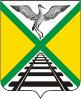  СОВЕТ МУНИЦИПАЛЬНОГО РАЙОНА                                                     «ЗАБАЙКАЛЬСКИЙ РАЙОН»РЕШЕНИЕп.г.т.Забайкальск27 сентября 2017 года                                                                                     № 99Об утверждении Положения об аппарате Совета муниципального района "Забайкальский  район"    В соответствии со статьями 23,24 Устава муниципального района " Забайкальский  район" Совет муниципального района муниципального района " Забайкальский  район" решил:       1. Утвердить Положение об аппарате Совета муниципального района "Забайкальский  район" (прилагается).       2. Признать утратившим силу решение Совета муниципального район «Забайкальский район»  от 21марта 2007 года № 176  «О принятии Положения «Об аппарате Совета муниципального района «Забайкальский район» и утверждении структуры аппарата Совета муниципального района «Забайкальский район».         3. Настоящее решение вступает в силу после его официального опубликования.       4.Опубликовать (обнародовать) настоящее решение  в порядке, установленном Уставом муниципального района «Забайкальский район»  и разместить  на официальном сайте муниципального района «Забайкальский район» в информационно-телекоммуникационной сети «Интернет» www.zabaikalskadm.ruПредседатель Совета муниципального района«Забайкальский район»                                                                     В.И.Сигунова  Приложение к решению Совета муниципального района "Забайкальский  район" от  27 сентября  2017 г. № 99ПОЛОЖЕНИЕ ОБ АППАРАТЕ СОВЕТА МУНИЦИПАЛЬНОГО РАЙОНА "ЗАБАЙКАЛЬСКИЙ  РАЙОН"1. ОБЩИЕ ПОЛОЖЕНИЯ1.1. Аппарат Совета муниципального района "Забайкальский  район" (далее - аппарат Совета) - рабочий орган, обеспечивающий деятельность Совета муниципального района "Забайкальский  район" (далее - Совет).1.2. В своей деятельности аппарат Совета руководствуется Конституцией РФ, законодательством РФ, законодательством Забайкальского края, Уставом муниципального района "Забайкальский  район", регламентом Совета, решениями Совета, распоряжениями, постановлениями  председателя Совета муниципального района "Забайкальский  район" и настоящим положением.1.3. Аппарат Совета подотчетен  председателю Совета муниципального района " Забайкальский  район". Организует и координирует деятельность аппарата Совета руководитель аппарата Совета.1.4. Аппарат Совета осуществляет свою деятельность во взаимодействии с Законодательным Собранием Забайкальского края, администрацией муниципального района "Забайкальский  район", представительными органами городских и сельских поселений муниципального района "Забайкальский  район".1.5. Внутренний трудовой распорядок работы аппарата регулируется распоряжениями  председателя Совета муниципального района "Забайкальский  район".2. ОСНОВНЫЕ ЗАДАЧИ2.1. Основными задачами аппарата Совета являются организационное, правовое, информационное, материально-техническое и иное обеспечение деятельности Совета.3. ФУНКЦИИ АППАРАТА СОВЕТА3.1. Для реализации возложенных на него задач аппарат Совета:3.1.1. Осуществляет организационное, правовое, информационное, документационное, материально-техническое и иное обеспечение деятельности Совета,  председателя Совета муниципального района "Забайкальский  район", заместителя председателя Совета, председателей постоянных комитетов, депутатов.3.1.2. Обеспечивает подготовку заседаний Совета, его постоянных комитетов, депутатских слушаний и иных мероприятий, проводимых в Совете.3.1.3. Обеспечивает реализацию решений Совета, постоянных комитетов Совета, распоряжений, постановлений председателя Совета  муниципального района "Забайкальский  район".3.1.4. Принимает участие в подготовке проектов решений, разрабатываемых постоянными комитетами.3.1.5. Ведет делопроизводство Совета и организует ведение делопроизводства в постоянных и временных комитетах, рабочих группах Совета.3.1.6. Организует работу с обращениями граждан.3.1.7. Ведет оформление и учет документов, связанных с деятельностью депутатов Совета и работников аппарата Совета.3.1.8. Обеспечивает оперативное опубликование официальной информации о деятельности Совета через средства массовой информации и в информационно-телекоммуникационной сети "Интернет".3.1.9. Осуществляет организацию контроля за исполнением решений Совета, своевременное информирование его руководства о состоянии этой работы.3.1.10. Осуществляет контроль за своевременным рассмотрением запросов и обращений органов местного самоуправления поселений муниципального района "Забайкальский  район".3.1.11. Осуществляет регистрацию поступающих в Совет жалоб, писем и обращений граждан и направляет их в соответствии с резолюцией председателя Совета  муниципального района "Забайкальский  район" для рассмотрения соответствующим должностным лицам органов местного самоуправления, руководителям предприятий, учреждений и организаций.3.1.12. Обрабатывает совместно с отделом по делам архивов и кадровой работе администрации муниципального района "Забайкальский  район" документы, законченные текущим делопроизводством, формирует документационный фонд, обеспечивает сохранность документов с последующей передачей их в архив.3.1.13. Ведет бухгалтерский учет и финансирование проводимых Советом мероприятий, учет товарно-материальных ценностей.3.1.14. Осуществляет иные функции в соответствии с распоряжениями, постановлениями  председателя Совета муниципального района "Забайкальский  район".4. ОРГАНИЗАЦИЯ РАБОТЫ АППАРАТА СОВЕТА4.1. Организацию и координацию деятельности аппарата Совета осуществляет руководитель аппарата Совета муниципального района "Забайкальский  район". Руководитель аппарата Совета назначается на должность и освобождается от должности председателем  Совета муниципального района "Забайкальский   район" в порядке, установленном законодательством.4.2. Работники аппарата Совета назначаются на должность и освобождаются от должности  председателем Совета  муниципального района "Забайкальский  район" в порядке, установленном законодательством.Работники аппарата Совета подчиняются председателю Совета муниципального района "Забайкальский  район" и руководителю аппарата Совета.4.3. Лица, осуществляющие службу на муниципальных должностях в аппарате Совета, являются муниципальными служащими.4.4. Расходы на обеспечение деятельности аппарата Совета муниципального района "Забайкальский  район" предусматриваются в бюджете муниципального района "Забайкальский  район" на очередной финансовый год.4.5. Штатное расписание, размеры оплаты труда работников аппарата Совета, а также расходы на его содержание определяются председателем Совета муниципального района «Забайкальский район»  в пределах средств, выделяемых из бюджета муниципального района "Забайкальский  район" на содержание аппарата Совета.4.6. Условия труда работников аппарата определяются Трудовым кодексом РФ, Уставом муниципального района "Забайкальский  район", нормативными правовыми актами, должностными инструкциями.4.7. Должностные обязанности, права и ответственность работников аппарата определяются настоящим Положением и должностными инструкциями.